ΕΘΝΙΚΟ & ΚΑΠΟΔΟΣΤΡΙΑΚΟ ΠΑΝΕΠΙΣΤΗΜΙΟ ΑΘΗΝΩΝΤΜΗΜΑ ΙΣΤΟΡΙΑΣ - ΑΡΧΑΙΟΛΟΓΙΑΣΙΑ 21 ΤΟΠΟΓΡΑΦΙΑ – ΑΡΧΙΤΕΚΤΟΝΙΚΗ – ΠΟΛΕΟΔΟΜΙΑΠΡΟΓΡΑΜΜΑ ΠΑΡΑΔΟΣΕΩΝ & ΕΠΙΣΚΕΨΕΩΝ ΣΕ ΑΡΧΑΙΟΛΟΓΙΚΟΥΣ ΧΩΡΟΥΣ 2024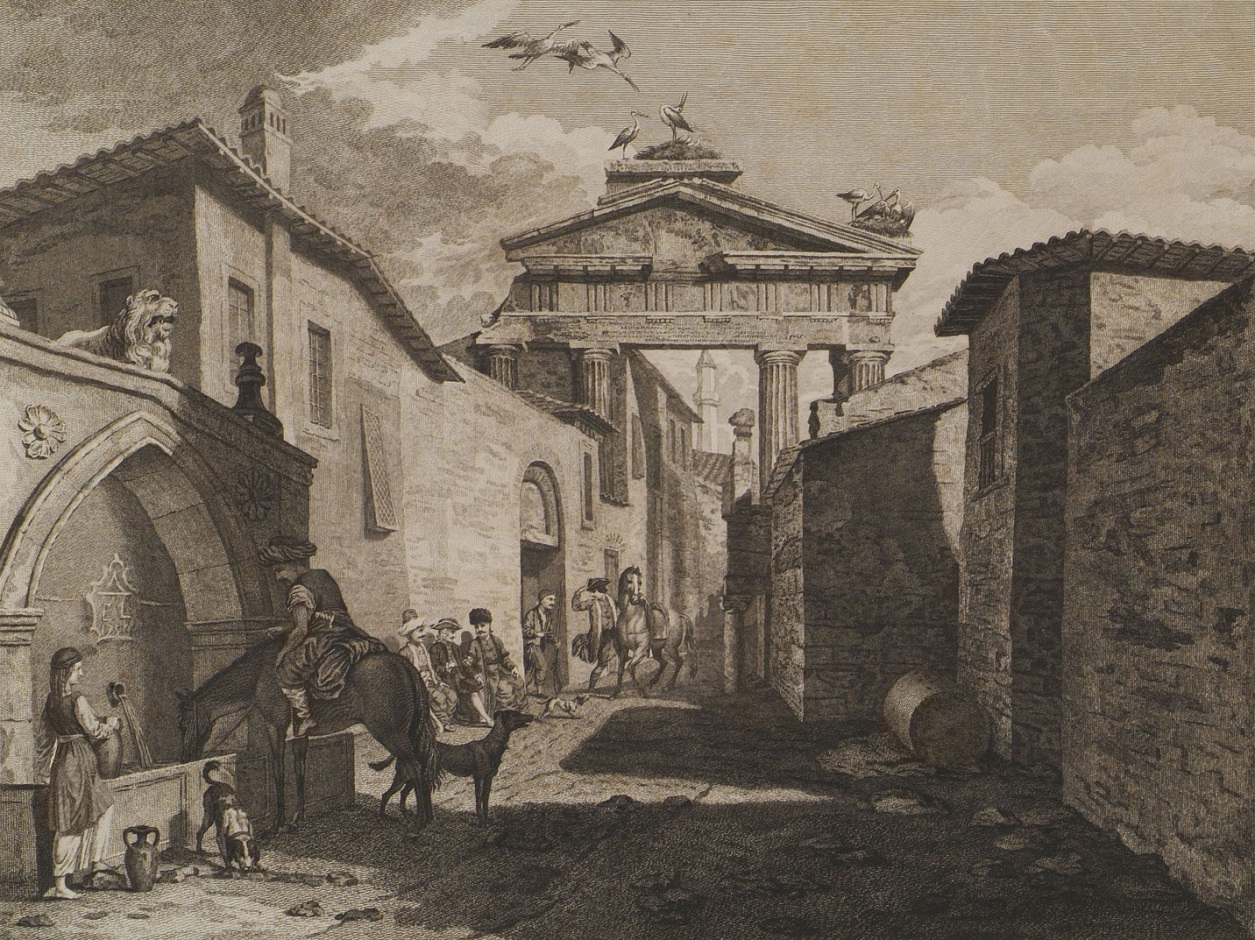 Μαθήματα στην αίθουσα (Αμφιθέατρο 442, κάθε Τετάρτη, 9 π.μ.-12 μ.)13 Mαρτίου 2024, Π. Πετρίδης:Εισαγωγή στην Ιστορία, την Τοπογραφία και την Αρχιτεκτονική της βυζαντινής Αθήνας20 Mαρτίου 2024, Π. Πετρίδης: Οικιστική εξέλιξη της πρωτοβυζαντινής Αθήνας 27  Μαρτίου 2024, Χ. Κανελλόπουλος: Εισαγωγή στο ιστορικό τοπίο της Αθήνας, τα τείχη, ο Κεραμεικός.3 Aπριλίου 2024, Χ. Κανελλόπουλος: Η Ακρόπολη, ο Περίπατος, η Οδός Τριπόδων και η Νότια Κλιτύς 10 Aπριλίου 2024,  Π. Πετρίδης: Εργαστηριακοί χώροι της πρωτοβυζαντινής Αθήνας17 Aπριλίου 2024,  Χ. Κανελλόπουλος: Η Αγορά, ο χώρος του Ολυμπιείου και η οικοδομική δραστηριότητα επί Αδριανού Μαθήματα στους αρχαιολογικούς χώρους24 Aπριλίου 2024, Χ. Κανελλόπουλος: Ακρόπολη15 Μαΐου 2024, Χ. Κανελλόπουλος Π. Πετρίδης:Ρωμαϊκή Αγορά, Βιβλιοθήκη Αδριανού22 Μαΐου 2024, Χ. Κανελλόπουλος, Π. Πετρίδης:Ολυμπιείο, Παριλίσσια ιερά, Βυζαντινή συνοικία, Βασιλική Ιλισσού29 Μαΐου 2024, Χ. Κανελλόπουλος:Αρχαία Αγορά5 Ιουνίου 2024, Χ. Κανελλόπουλος, Π. Πετρίδης:Νότια κλιτύς, Διονυσιακό θέατρο.12 Ιουνίου 2024, Π. Πετρίδης:Μεσοβυζαντινοί ναοί * Εκτός των μαθημάτων στους αρχαιολογικούς χώρους από τους δύο διδάσκοντες, ξενάγηση στον Κεραμεικό με δηλώσεις συμμετοχής στην η-τάξη ARCH1008 (Φ. Μπαλά) και στο Βυζαντινό και Χριστιανικό Μουσείο (Θ. Γεωργόπουλος, theogeo1770@yahoo.gr ).